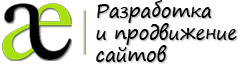 НаименованиеНаименование- полное:Общество с ограниченной ответственностью «Профит»- сокращенное:ООО «Профит»ИНН / КПП6621018298 / 665801001Юридический адрес:РФ, 620102, Свердловская область, г. Екатеринбург, ул. Гурзуфская, д. 22, кв. 48ОГРН1116621001310Телефон(343) 266-43-30e-mailmakridin@gmail.comРасчетный счетр/с 40702810000000084477 в ОАО "ВУЗ-банк"Кор. счетк/с 30101810600000000781 в ГРКЦ ГУ  Банка России по Свердловской областиБИК046577781Генеральный директорМакридина Елена Харисовна